BOLETÍN TUXTLA GUTIÉRREZ, CHIAPAS 24 DE SEPTIEMBRE DE 2011Reitera JVE compromiso de la UNACH con la calidad educativa y la sociedadPide redoblar esfuerzos para consolidar la Universidad a la que aspiramos La UNACH, detonante del desarrollo regional de Chiapas Comitán, Chiapas.- La Universidad Autónoma de Chiapas está empeñada en brindar opciones educativas que respondan a las necesidades y expectativas sociales de los jóvenes, manifestó el rector Jaime Valls Esponda, al asistir al Primer Informe de actividades de la directora de la Escuela de Ciencias Administrativas, Campus VIII, Rocío Moreno Vidal.Dijo que “en este campus al igual que los demás se observa el compromiso con la sociedad, por ello, el exhorto para que redoblemos esfuerzos y consolidar la Universidad a la que aspiramos, más comprometida con la calidad académica y con la sociedad, innovadora, abierta al proceso de internacionalización y a la colaboración con instituciones similares”.En su mensaje, el rector Valls Esponda agregó “la UNACH es un detonante del desarrollo regional de Chiapas, es una buena oportunidad para aprovechar el potencial humano con que cuenta, para vincularnos con todos los sectores productivos de la entidad y coadyuvar en el esfuerzo institucional que realiza el gobernador Juan Sabines Guerrero”.En el evento donde también estuvo presente el síndico Municipal, Juan José Abarca Pérez, reiteró su convicción respecto de que la educación es, sin duda, la inversión más rentable, la estrategia más exitosa que se puede seguir en Chiapas, en la aplicación de sus políticas públicas.Por su parte, la directora de la Escuela de Ciencias Administrativas, Campus VIII, Rocío Moreno Vidal, expresó que para contribuir al progreso de una sociedad es importante que la educación superior se vea fortalecida para formar profesionistas que atiendan y resuelvan las diversas situaciones a las que hoy nos enfrentamos.Ante integrantes de la Junta de Gobierno, directores de escuelas y facultades, que se reunieron en el Auditorio del Campus VIII, destacó que en este primer año de gestión, 207 alumnos han egresado con título en mano.Es importante mencionar que el pasado mes de agosto, el rector Jaime Valls Esponda entregó a la directora Rocío Moreno Aguilar, la medalla correspondiente a la acreditación de los programas educativos de las Licenciaturas en Contaduría y Administración, que otorga el Consejo de Acreditación en la Enseñanza de la Contaduría y Administración (CACECA).Al término del informe de actividades, el rector Jaime Valls Esponda, acompañado de las autoridades del Campus, supervisó los avances de la construcción de los módulos sanitarios que con el apoyo del gobierno municipal se lleva a cabo y que beneficiarán a alrededor de 400 alumnos. 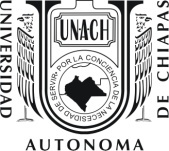 DIRECCIÓN DE COMUNICACIÓN UNIVERSITARIA   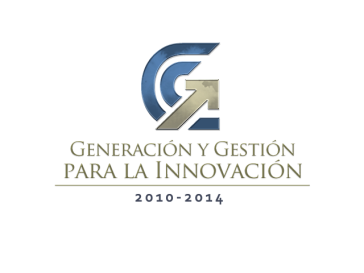 